Preparación de la clasePreparación de los recursos: Imprimir  las cartas con dibujos y  nombre por dos caras (1 y 1ª – 2 y 2ª, etc.), cortarlas como cartas y plastificarlas (tiene que haber suficientes cartas para jugas por parejas o en pequeños grupos)Imprimir el recurso “Encuentra la definición” (una para cada alumno)Rotuladores finos o bolis  para pizarra blanca para escribir en las cartas (fácil de borrar para poder reutilizar las cartas varias veces)Preparación del debate: Durante los distintos momentos de  debate que se pueden presentar en la actividad, el objetivo es que los alumnos se sientan cómodos hablando sobre los distintos tipos de relaciones y sobre cómo las distintas culturas y relaciones personales pueden hacer que las personas no revelen su identidad sexual. Como su profesor, necesitas conocer bien  estas posibles barreras. Las barreras que pueden aparecer son: la edad, la familia, el grupo de amigos, la nacionalidad, la religión, las leyes, los cambios en las leyes, etc.Cuando se probaron estos materiales, el mayor punto de debate fue en torno a la religión y cómo podía ser más difícil revelar la identidad sexual (salir del armario) en determinadas culturas y familias. Hay que dejar claro que no se está cuestionando la religión y sus creencias pero que hay personas en todo el mundo, de cualquier religión, que se identifican con una sexualidad distinta y su religión so puede condicionarlo. El objetivo de la actividad es que los alumnos sean capaces de identificar distintas organizaciones familiares y sean más inclusivos, que no juzguen ni discriminen a  otros compañeros/ personas porque  su organización familiar  sea distinta.Glosario de términos para ayudar en el debateHeterosexual  		HomosexualHomofobiaBisexualAsexualPansexual TransexualLesbiana TransgéneroGéneroIdentidad de géneroLGBTGénero No BinarioCulturaReligiónTravestiGay 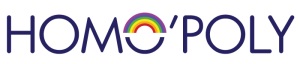 Respuestas para el material “Encuentra la definición”TransgéneroPersona a la que se le asigna un género al nacer pero se identifica y vive como el género opuesto.HomosexualPersona que tiene una orientación emocional, romántica o sexual hacia los que son de su mismo géneroHeterosexualPersona que tiene una orientación emocional, romántica o sexual hacia los que son del género contrarioLesbianaUna persona de género femenino que tiene una orientación emocional, romántica y/o sexual hacia otra persona del género femenino. Gay Una persona de género masculino  que tiene una orientación emocional, romántica y/o sexual hacia otra persona del género masculino.Pansexual Una persona cuya atracción emocional, romántica o sexual hacia otros no está delimitada por el sexo biológico, el género o la identidad de género.No binarioTérmino que recoge a toda persona que no se identifica  como sólo hombre o mujer, o que puede identificarse como los dos. 